ENGLISH EXAM UNIT 4 (SCRIPT)STUDENT’S NAME: _______________________________________ GROUP: _______ TEACHER’S NAME: _____________________________ DATE: ___________________MARK YOUR ANSWERS HEREINSTRUCTIONS: CHOOSE THE CORRECT ANSWER.Look at the image of the silent film scene and choose the correct intention of that action.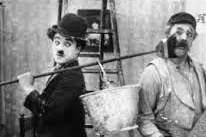 MelodramaticRomanceFunny2. Describe the image.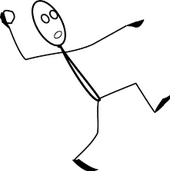 He walks on the streetHe receives a letterHe throws a stone3. Match the action with the picture.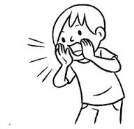 He eats bananasHe plays soccerHe asks for help!4. Identify the parts of a script.1-Dialogues / 2- Character name / 3- Emotions1-Emotions / 2- Parenthetical / 3- Character name1-Beginning / 2- Middle / 3- End5. Read the following script and choose the correct dialogue to complete the scene.What color is the dress?Oh really! It’s fantastic. Who did you travel with?         Once upon a time there was an ugly witch.SCORE:123456DOCTORWe did everything possible.CATHY(gasp)What are you saying?DOCTORI’m sorryCATHY (screaming)               No!!!MOLLYGuess what? SUSAN. I went to Miami last summer.SUSAN(excited)?